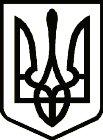 УКРАЇНАСРІБНЯНСЬКА СЕЛИЩНА РАДАРІШЕННЯ (тринадцята сесія восьмого скликання)24 грудня 2021 року     								смт СрібнеПро продовження договоруоренди нерухомого майна 	Розглянувши клопотання КНП «Срібнянська ЦЛ» № 02-30/1188 від 12.11.2021 року щодо продовження договору оренди нерухомого майна, керуючись ст.ст.17, 25, 26, 46, 59, 60 Закону України «Про місцеве самоврядування в Україні», абз. 2 ч. 4 ст. 18 Закону України «Про оренду державного та комунального майна», Порядком передачі в оренду державного та комунального майна, затвердженого постановою Кабінету Міністрів України від 3 червня 2020 року № 483 «Деякі питання оренди державного та комунального майна», селищна рада вирішила:1.Надати дозвіл комунальному некомерційному підприємству «Срібнянська центральна лікарня» Срібнянської селищної ради Чернігівської області на продовження договору оренди нерухомого майна з комунальним некомерційним підприємством «Обласний центр екстреної медичної допомоги та медицини катастроф» Чернігівської обласної ради на тих самих умовах, на яких був укладений відповідний договір оренди.2. Включити до Переліку другого типу об’єкт нерухомого майна, що належить до спільної власності територіальних громад та селищ Прилуцького району Чернігівської області, а саме: приміщення з 2-х кімнат, загальною площею 48.2м2 та 2-х гаражів, загальною площею 39.2м2, розташованих за адресою: смт. Срібне, вул. Миру, 19.3. Контроль за виконанням цього рішення покласти на постійну комісію з питань бюджету, соціально-економічного розвитку та інвестиційної діяльності.Селищний голова							Олена ПАНЧЕНКОУКРАЇНАСРІБНЯНСЬКА СЕЛИЩНА РАДАРІШЕННЯ (тринадцята сесія восьмого скликання)24 грудня 2021 року     								смт СрібнеПро продовження договоруоренди нерухомого майна Розглянувши клопотання КНП «Срібнянська ЦЛ» № 02-30/1188 від 12.11.2021 року щодо продовження договору оренди нерухомого майна, керуючись ст.ст. 17, 25, 26, 46, 59, 60 Закону України «Про місцеве самоврядування в Україні», абз. 2 ч. 4 ст. 18 Закону України «Про оренду державного та комунального майна», Порядком передачі в оренду державного та комунального майна, затвердженого постановою Кабінету Міністрів України від 3 червня 2020 року № 483 «Деякі питання оренди державного та комунального майна», селищна рада вирішила:1.Надати дозвіл комунальному некомерційному підприємству «Срібнянська центральна лікарня» Срібнянської селищної ради Чернігівської області на продовження договору оренди нерухомого майна з ТОВ «Ліки України» на тих самих умовах, на яких був укладений відповідний договір оренди.2.Включити до Переліку другого типу об’єкт нерухомого майна, що належить до спільної власності територіальних громад та селищ Прилуцького району Чернігівської області, а саме: нежитлового приміщення з двох кімнат, загальною площею 22.9 кв.м, яка знаходиться на першому поверсі нежитлової будівлі за адресою: смт. Срібне, вул. Миру, 19.3.Контроль за виконанням цього рішення покласти на постійну комісію з питань бюджету, соціально-економічного розвитку та інвестиційної діяльності.Селищний голова							Олена ПАНЧЕНКО